嘉義縣 大崎      國民   小    學111學年度雙語國家政策－口說英語展能樂學計畫國民中小學英語日活動成果報告表活動名稱英語日活動英語日活動辦理日期111.12.20辦理地點校園內校園內參加人數105成果摘要-活動內容介紹及特色說明(列點說明)歲末才藝英語活動、英語會話、晨間清掃時間英語廣播、英語歌謠走唱、聖誕歌謠演奏、歲末才藝英語活動、英語會話、晨間清掃時間英語廣播、英語歌謠走唱、聖誕歌謠演奏、歲末才藝英語活動、英語會話、晨間清掃時間英語廣播、英語歌謠走唱、聖誕歌謠演奏、歲末才藝英語活動、英語會話、晨間清掃時間英語廣播、英語歌謠走唱、聖誕歌謠演奏、檢討或建議事項未來增加英語歌謠走唱時間，利用大下課20分鐘。未來增加英語歌謠走唱時間，利用大下課20分鐘。未來增加英語歌謠走唱時間，利用大下課20分鐘。未來增加英語歌謠走唱時間，利用大下課20分鐘。照片說明（4-10張）照片說明（4-10張）照片說明（4-10張）照片說明（4-10張）照片說明（4-10張）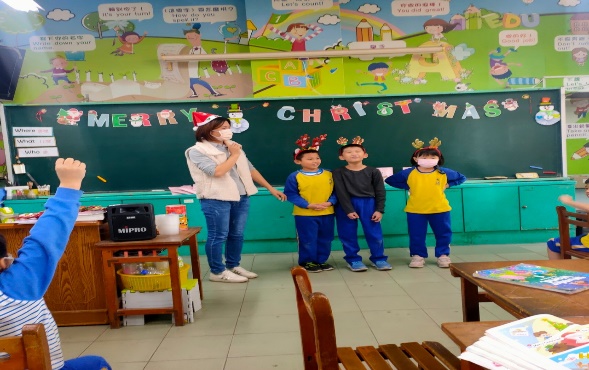 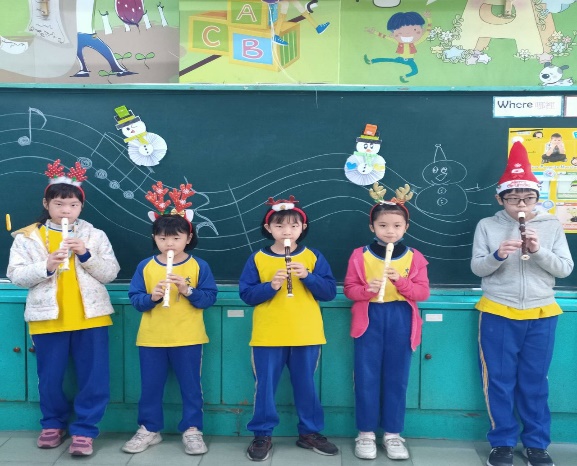 英語會話英語會話聖誕歌謠演奏聖誕歌謠演奏聖誕歌謠演奏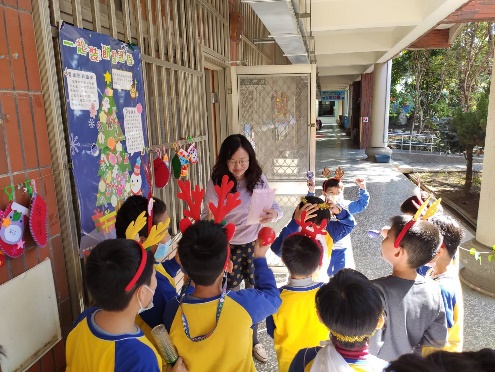 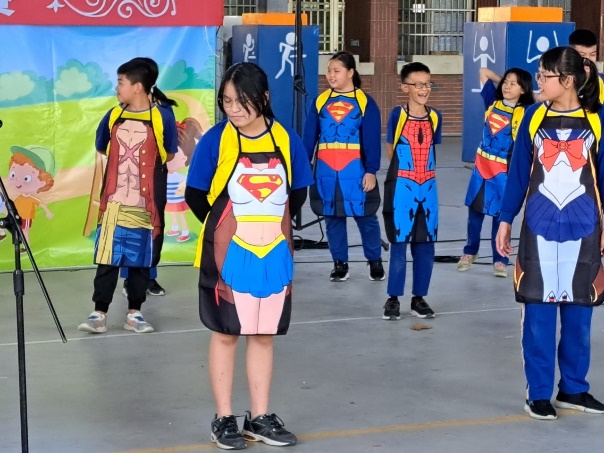 英語歌謠走唱英語歌謠走唱歲末才藝英語活動歲末才藝英語活動歲末才藝英語活動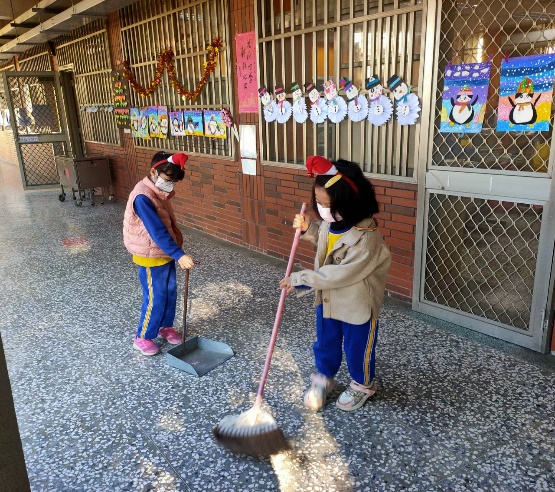 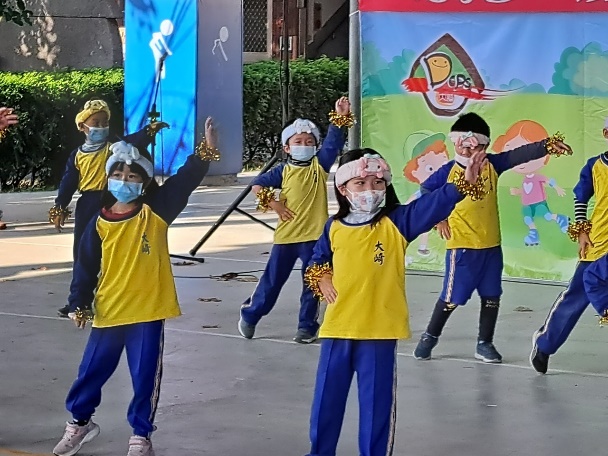 晨間清掃時間英語廣播晨間清掃時間英語廣播歲末才藝英語活動歲末才藝英語活動歲末才藝英語活動